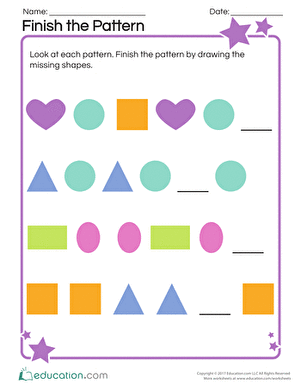 HOME LEARNING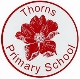 HOME LEARNINGHOME LEARNINGHOME LEARNINGHOME LEARNINGReceptionWEEK 10THEME: AnimalsTHEME: AnimalsDate: 17.06.2020MATHSMATHSMATHSMATHSMATHSAs we have been looking at patterns for the first part of the week I would like you to take a look at the sheet at the bottom of the page. There are some patterns that have been started but need to be completed, can you work out how to finish the pattern and draw and colour the correct shapes. If you do not have a printer then you could copy the pattern onto paper and then finish it. Once you have completed the patterns think back to the work we did yesterday, is that pattern an AB pattern? An AAB pattern or an ABB pattern? As we have been looking at patterns for the first part of the week I would like you to take a look at the sheet at the bottom of the page. There are some patterns that have been started but need to be completed, can you work out how to finish the pattern and draw and colour the correct shapes. If you do not have a printer then you could copy the pattern onto paper and then finish it. Once you have completed the patterns think back to the work we did yesterday, is that pattern an AB pattern? An AAB pattern or an ABB pattern? As we have been looking at patterns for the first part of the week I would like you to take a look at the sheet at the bottom of the page. There are some patterns that have been started but need to be completed, can you work out how to finish the pattern and draw and colour the correct shapes. If you do not have a printer then you could copy the pattern onto paper and then finish it. Once you have completed the patterns think back to the work we did yesterday, is that pattern an AB pattern? An AAB pattern or an ABB pattern? As we have been looking at patterns for the first part of the week I would like you to take a look at the sheet at the bottom of the page. There are some patterns that have been started but need to be completed, can you work out how to finish the pattern and draw and colour the correct shapes. If you do not have a printer then you could copy the pattern onto paper and then finish it. Once you have completed the patterns think back to the work we did yesterday, is that pattern an AB pattern? An AAB pattern or an ABB pattern? As we have been looking at patterns for the first part of the week I would like you to take a look at the sheet at the bottom of the page. There are some patterns that have been started but need to be completed, can you work out how to finish the pattern and draw and colour the correct shapes. If you do not have a printer then you could copy the pattern onto paper and then finish it. Once you have completed the patterns think back to the work we did yesterday, is that pattern an AB pattern? An AAB pattern or an ABB pattern? LITERACY, COMMUNICATION AND LANGUAGE LITERACY, COMMUNICATION AND LANGUAGE LITERACY, COMMUNICATION AND LANGUAGE LITERACY, COMMUNICATION AND LANGUAGE LITERACY, COMMUNICATION AND LANGUAGE Reading: Just a reminder to make sure you are reading regularly with an adult, if you register and log into Oxford Owl there are ebooks that you can use on there. Here’s the link: Oxford Owl EBooksBelow are what we call ‘Ditty Sheets’ for children to practise their reading and phonics skills. Firstly, read the speed sounds at the top, then the green words and finally the red words. Once you have done that, practise reading the phrases below. 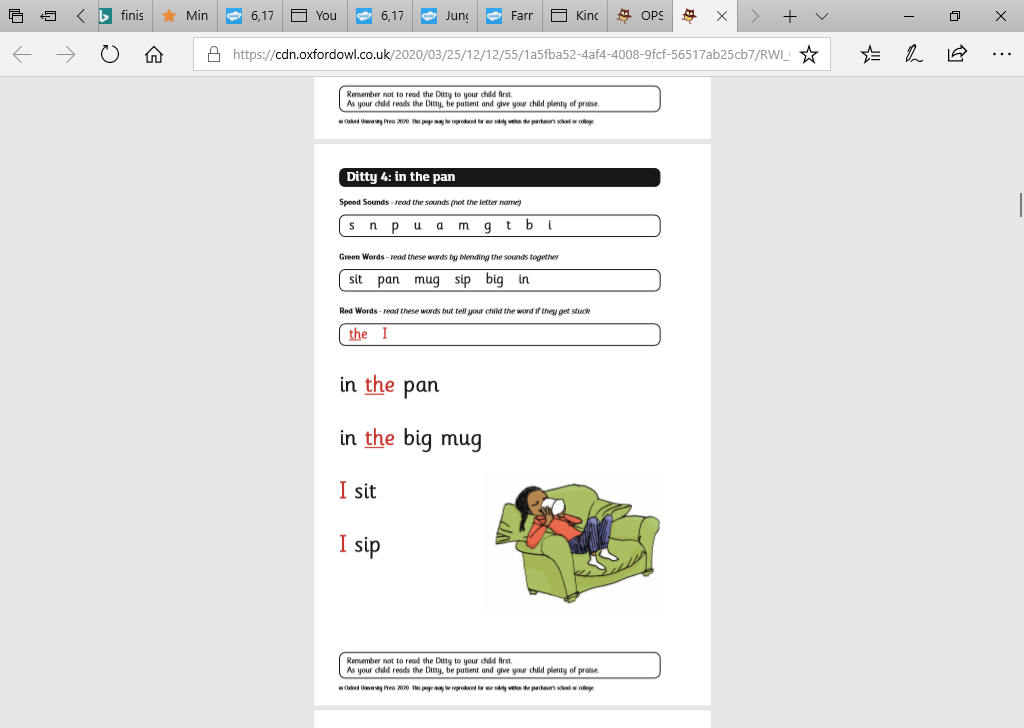 Now try this one: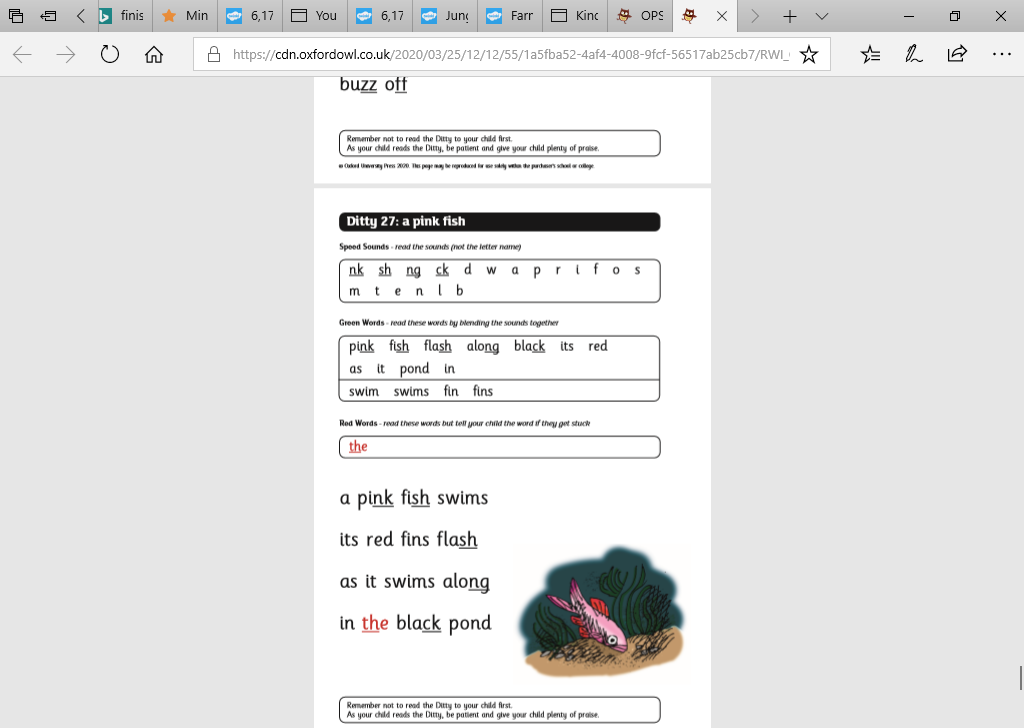 Once you have read the ditty sheets see if you can write these sentences (parents if you read the sentence out loud to them, get them to say repeat it various times and then encourage them to write and sound out each word in the sentence. The fat frog jumps.Dad jogs up the hillThe cat has a top hat. The red ship.Reading: Just a reminder to make sure you are reading regularly with an adult, if you register and log into Oxford Owl there are ebooks that you can use on there. Here’s the link: Oxford Owl EBooksBelow are what we call ‘Ditty Sheets’ for children to practise their reading and phonics skills. Firstly, read the speed sounds at the top, then the green words and finally the red words. Once you have done that, practise reading the phrases below. Now try this one:Once you have read the ditty sheets see if you can write these sentences (parents if you read the sentence out loud to them, get them to say repeat it various times and then encourage them to write and sound out each word in the sentence. The fat frog jumps.Dad jogs up the hillThe cat has a top hat. The red ship.Reading: Just a reminder to make sure you are reading regularly with an adult, if you register and log into Oxford Owl there are ebooks that you can use on there. Here’s the link: Oxford Owl EBooksBelow are what we call ‘Ditty Sheets’ for children to practise their reading and phonics skills. Firstly, read the speed sounds at the top, then the green words and finally the red words. Once you have done that, practise reading the phrases below. Now try this one:Once you have read the ditty sheets see if you can write these sentences (parents if you read the sentence out loud to them, get them to say repeat it various times and then encourage them to write and sound out each word in the sentence. The fat frog jumps.Dad jogs up the hillThe cat has a top hat. The red ship.Reading: Just a reminder to make sure you are reading regularly with an adult, if you register and log into Oxford Owl there are ebooks that you can use on there. Here’s the link: Oxford Owl EBooksBelow are what we call ‘Ditty Sheets’ for children to practise their reading and phonics skills. Firstly, read the speed sounds at the top, then the green words and finally the red words. Once you have done that, practise reading the phrases below. Now try this one:Once you have read the ditty sheets see if you can write these sentences (parents if you read the sentence out loud to them, get them to say repeat it various times and then encourage them to write and sound out each word in the sentence. The fat frog jumps.Dad jogs up the hillThe cat has a top hat. The red ship.Reading: Just a reminder to make sure you are reading regularly with an adult, if you register and log into Oxford Owl there are ebooks that you can use on there. Here’s the link: Oxford Owl EBooksBelow are what we call ‘Ditty Sheets’ for children to practise their reading and phonics skills. Firstly, read the speed sounds at the top, then the green words and finally the red words. Once you have done that, practise reading the phrases below. Now try this one:Once you have read the ditty sheets see if you can write these sentences (parents if you read the sentence out loud to them, get them to say repeat it various times and then encourage them to write and sound out each word in the sentence. The fat frog jumps.Dad jogs up the hillThe cat has a top hat. The red ship.PHYSICAL ACTIVITY- Choose onePHYSICAL ACTIVITY- Choose onePHYSICAL ACTIVITY- Choose onePHYSICAL ACTIVITY- Choose onePHYSICAL ACTIVITY- Choose oneJoe Wicks Work Out9am The Body Coach on You Tube or use an uploaded videoJoe Wicks Work Out9am The Body Coach on You Tube or use an uploaded videoJoe Wicks Work Out9am The Body Coach on You Tube or use an uploaded videoCosmic Kids Dance Party Have some fun dancing along to this!Cosmic Kids Dance Party Have some fun dancing along to this!THEMED LEARNINGTHEMED LEARNINGTHEMED LEARNINGTHEMED LEARNINGTHEMED LEARNINGToday I would like you to put on a show for your grown-ups or brothers and sisters. Choose one of your favourite stories, one that you know really well (fairytales such as Goldilocks and the Three Bears work well for this). Read that story if you have it or see if you can find it on youtube. Once you have familiarised yourself with the story think about any props you might need (for example for Goldilocks you would need some chairs and some bowls and spoons. You could even create a poster and some tickets for your show before it begins as audience members need a ticket. Have a look around the house for materials and items that can be used as costumes and then practise what you’re going to do and say before your audience comes to watch, Once you have rehearsed invite your audience to come and watch and perform your story for them! 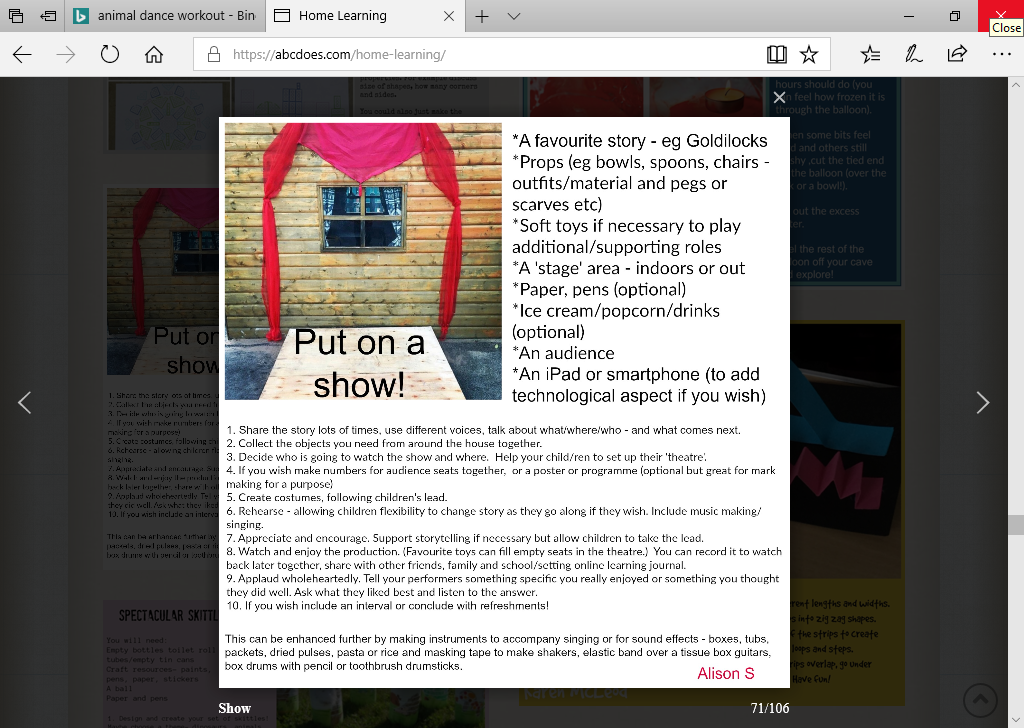 Today I would like you to put on a show for your grown-ups or brothers and sisters. Choose one of your favourite stories, one that you know really well (fairytales such as Goldilocks and the Three Bears work well for this). Read that story if you have it or see if you can find it on youtube. Once you have familiarised yourself with the story think about any props you might need (for example for Goldilocks you would need some chairs and some bowls and spoons. You could even create a poster and some tickets for your show before it begins as audience members need a ticket. Have a look around the house for materials and items that can be used as costumes and then practise what you’re going to do and say before your audience comes to watch, Once you have rehearsed invite your audience to come and watch and perform your story for them! Today I would like you to put on a show for your grown-ups or brothers and sisters. Choose one of your favourite stories, one that you know really well (fairytales such as Goldilocks and the Three Bears work well for this). Read that story if you have it or see if you can find it on youtube. Once you have familiarised yourself with the story think about any props you might need (for example for Goldilocks you would need some chairs and some bowls and spoons. You could even create a poster and some tickets for your show before it begins as audience members need a ticket. Have a look around the house for materials and items that can be used as costumes and then practise what you’re going to do and say before your audience comes to watch, Once you have rehearsed invite your audience to come and watch and perform your story for them! Today I would like you to put on a show for your grown-ups or brothers and sisters. Choose one of your favourite stories, one that you know really well (fairytales such as Goldilocks and the Three Bears work well for this). Read that story if you have it or see if you can find it on youtube. Once you have familiarised yourself with the story think about any props you might need (for example for Goldilocks you would need some chairs and some bowls and spoons. You could even create a poster and some tickets for your show before it begins as audience members need a ticket. Have a look around the house for materials and items that can be used as costumes and then practise what you’re going to do and say before your audience comes to watch, Once you have rehearsed invite your audience to come and watch and perform your story for them! Today I would like you to put on a show for your grown-ups or brothers and sisters. Choose one of your favourite stories, one that you know really well (fairytales such as Goldilocks and the Three Bears work well for this). Read that story if you have it or see if you can find it on youtube. Once you have familiarised yourself with the story think about any props you might need (for example for Goldilocks you would need some chairs and some bowls and spoons. You could even create a poster and some tickets for your show before it begins as audience members need a ticket. Have a look around the house for materials and items that can be used as costumes and then practise what you’re going to do and say before your audience comes to watch, Once you have rehearsed invite your audience to come and watch and perform your story for them! INDEPENDENCE SKILLINDEPENDENCE SKILLINDEPENDENCE SKILLINDEPENDENCE SKILLINDEPENDENCE SKILLThis week I would like you to begin to learn how to tie your own shoelaces. Shoelaces can be tricky and there are different methods you can use to tie them. Two of them are below.  This week I would like you to begin to learn how to tie your own shoelaces. Shoelaces can be tricky and there are different methods you can use to tie them. Two of them are below.  This week I would like you to begin to learn how to tie your own shoelaces. Shoelaces can be tricky and there are different methods you can use to tie them. Two of them are below.  This week I would like you to begin to learn how to tie your own shoelaces. Shoelaces can be tricky and there are different methods you can use to tie them. Two of them are below.  This week I would like you to begin to learn how to tie your own shoelaces. Shoelaces can be tricky and there are different methods you can use to tie them. Two of them are below.  